A New SchoolNEXT week, I am going to [name of off-site work school] program on  [day of the week].  I will ride the bus to [name of site]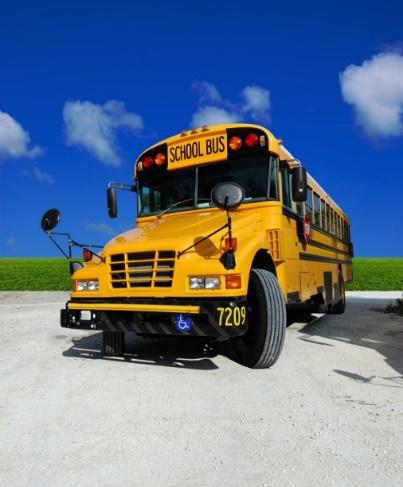 I will get off at [name of site] and meet [name of adult] thereI will get to work All Day with friends at [name of school]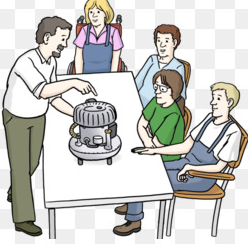 And eat lunch at [name of work site] too.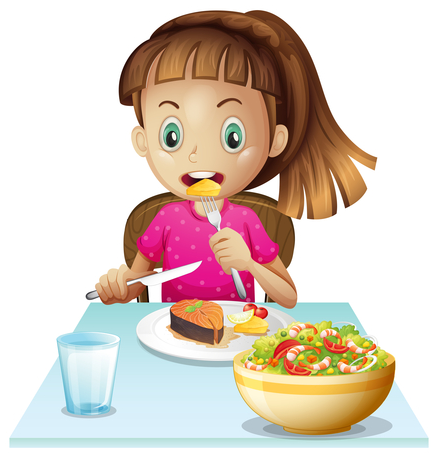 I like working and spending time with new friends at [name of work site] 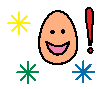 When I am  done working at [name of work site] for the day I will be picked up by the bus and will go home. 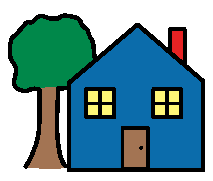 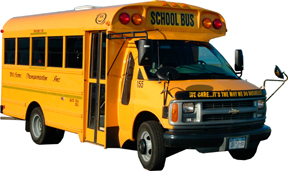 I will leave [name of current school] and go to my work school on [List the days the student goes off-site]